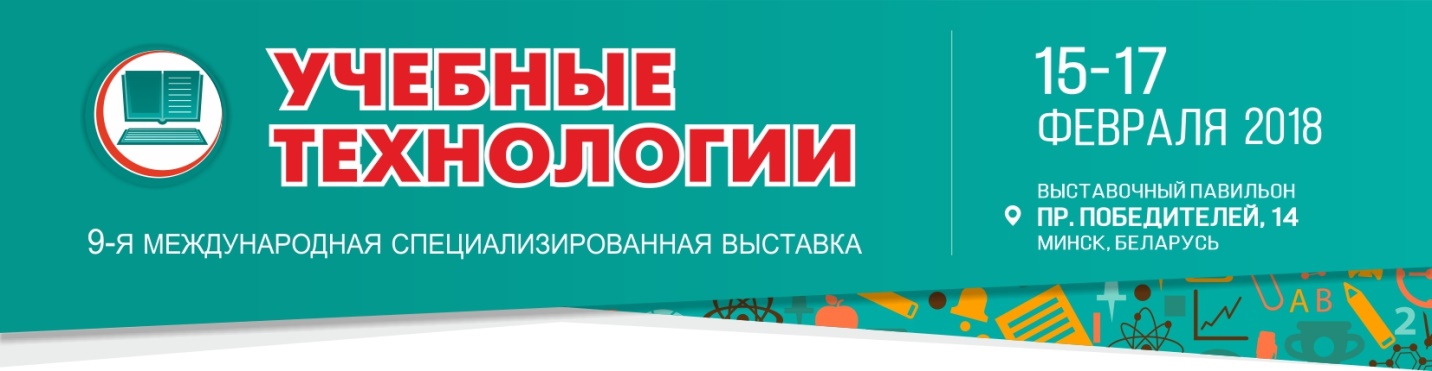 Пятая открытая международная научно-практическая конференция «Дорожная карта информатизации: от цели к результату»СЕКЦИЯ 3.ПСИХОЛОГО-ПЕДАГОГИЧЕСКИЕ АСПЕКТЫ ИНФОРМАТИЗАЦИИ ОБРАЗОВАНИЯ 16 февраля 2018 г.,15.00 – 17.00конференц-зал № 2, пр-т Победителей, 14, выставочный павильонРуководители секции: Воронецкая Людмила Николаевна, заведующий кафедрой психологии и предметных методик ГУО «Минский городской институт развития образования», кандидат педагогических наук, доцентЕмельянова Елена Николаевна, начальник отдела информатизации ГУО «Минский городской институт развития образования».ПРОГРАММА СЕКЦИИПредметно-игровая деятельность раннего возраста в условиях информационного обществаВоронецкая Людмила Николаевна, заведующий кафедрой психологии и предметных методик ГУО «Минский городской институт развития образования», кандидат педагогических наук, доцентЦифровой STORYTELLING как средство формирования коммуникативной компетенции учащихсяВоронина Людмила Алексеевна, учитель начальных классов ГУО «Средняя школа № 111  г. Минска»Организация сетевого взаимодействия на уроках информатикиКолтунчик Роман Григорьевич, учитель информатики ГУО «Гимназия № 174 г.Минска» Азардович Сергей Александрович, заместитель директора по учебной работе ГУО «Гимназия № 174 г.Минска» Совершенствование навыка чтенияМаксимук Нина Николаевна, доцент кафедры психологии и предметных методик ГУО «Минский городской институт развития образования»Котенева Людмила Николаевна, старший преподаватель кафедры психологии и предметных методик ГУО «Минский городской институт развития образования»Развитие индивидуальности учащихся на уроках информатики в условиях профильного обученияОрлова Лидия Васильевна, профессор кафедры психологии и предметных методик ГУО «Минский городской институт развития образования», кандидат психологических наук, доцентВасиленко Ольга Николаевна, методист высшей квалификационной категории управления повышением квалификации специалистов дошкольного образования ГУО «Минский городской институт развития образования», магистр педагогических наукИнтеграция информационных технологий в музыкальное образование КитаяНи Ша, аспиранткаУО «Белорусский государственный педагогический университет имени Максима Танка»Участники дискуссии: А.И.Агафонова, С.А.Александрова, Р.Е.Андреенко, Г.Е.Буслюк, Е.П.Близнюк, А.К.Гайдученок, И.Н.Герман, Е.А.Давидчик, ,Е.А.Король, Н.В.Кирьянова, А.В.Лубневская, Н.В.Латышева, А.В.Росолько, Н.Н.Рубаха, Ю.И.Тадра, И.А. Филимонова. 